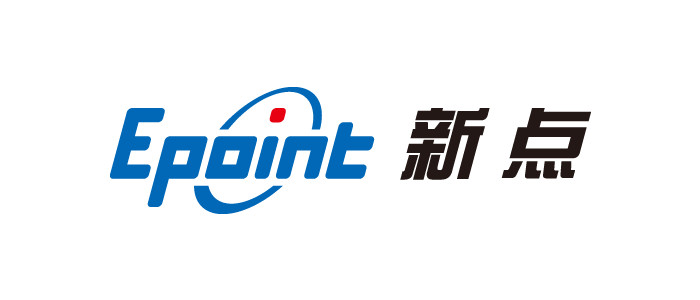 常熟市公共资源交易管理平台国有产权交易电子竞价系统竞买人操作手册目录一、 系统前期准备	21.1、 系统配置建议	21.2、 浏览器配置	21.2.1、 Internet选项	21.2.2、 兼容性视图设置	61.2.3、 关闭拦截工具	7二、 网上竞价	82.1、 注册登录常熟市公共资源交易平台	82.1.1、 注册交易平台账号	82.1.2、 登录账号，完善诚信库信息	112.2、 标的报名	162.2.1、 标的报名	162.2.2、 保证金缴纳	172.2.3、 竞价资格检测	192.3、 参加网上竞价	20修订记录系统前期准备系统配置建议操作系统建议使用Windows 7及以上版本操作系统，不能使用iOS操作系统（苹果电脑），1366*768及以上分辨率，配备2G以上内存，2M以上有线宽带网络，请务必使用IE10、IE11及以上版本浏览器登录竞价系统，采用其他浏览器可能导致电子竞价系统无法正常竞价。浏览器配置Internet选项为了让系统插件能够正常工作，请按照以下步骤进行浏览器的配置。1、打开浏览器，在“工具”菜单→“Internet选项”，如下图：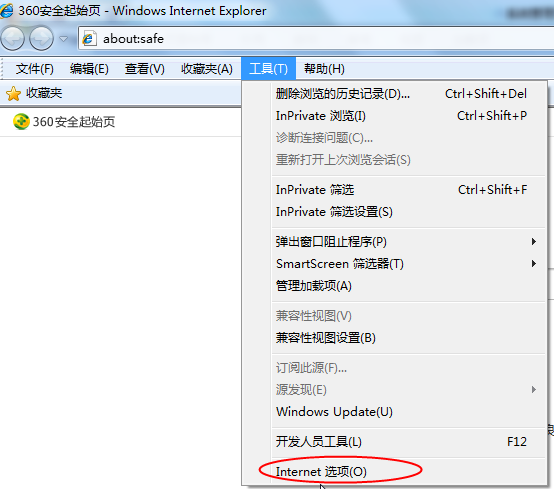 2、弹出对话框之后，请选择“安全”选项卡，具体的界面，如下图：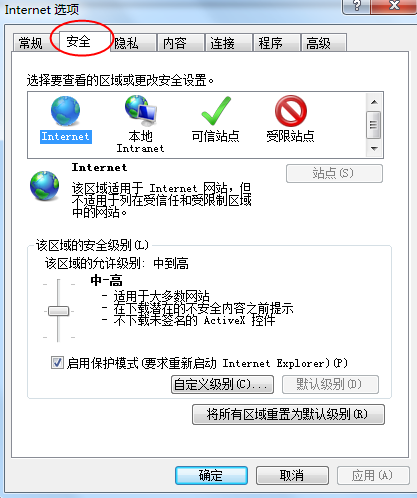 3、点击绿色的“受信任的站点”的图片，如下图：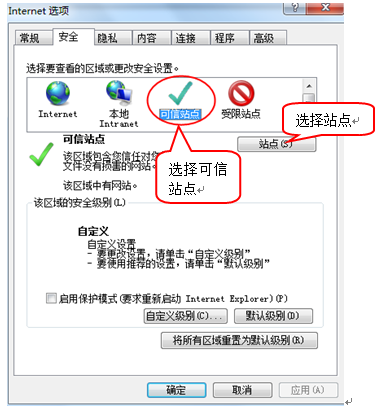 4、点击“站点”按钮，出现如下对话框，如下图：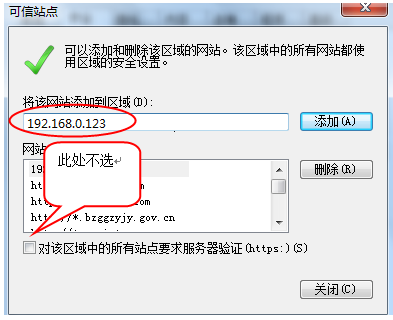 输入系统服务器的IP地址，格式例如：222.92.204.18:778，然后点击“添加”按钮完成添加，再按“关闭”按钮退出。5、设置自定义安全级别，开放Activex的访问权限，如下图：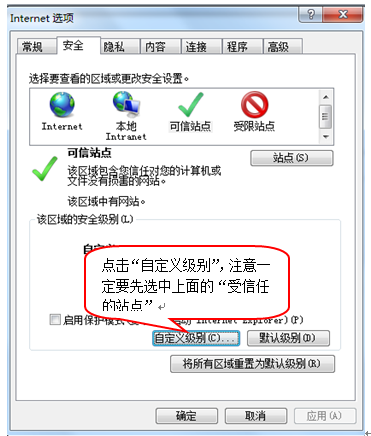 会出现一个窗口，把其中的Activex控件和插件的设置全部改为启用，如下图：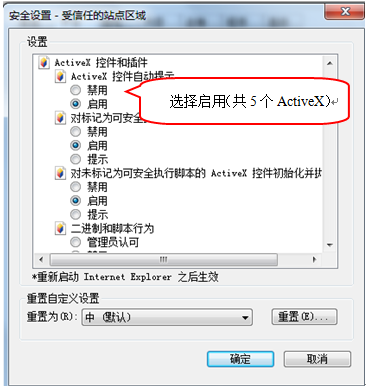 文件下载设置，开放文件下载的权限：设置为启用，如下图：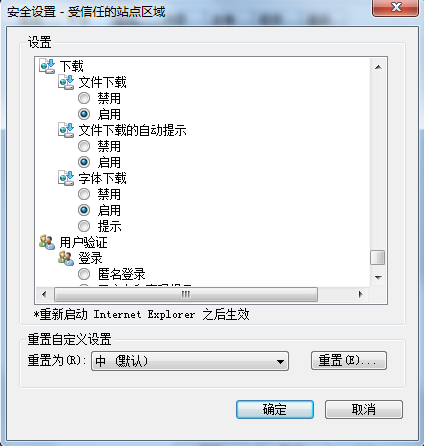 兼容性视图设置打开浏览器“工具”菜单-兼容性视图设置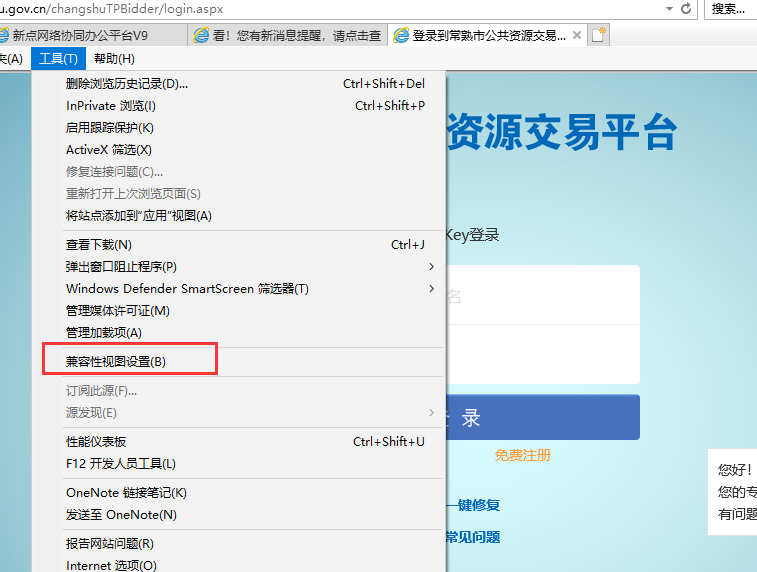 添加常熟公共资源交易平台IP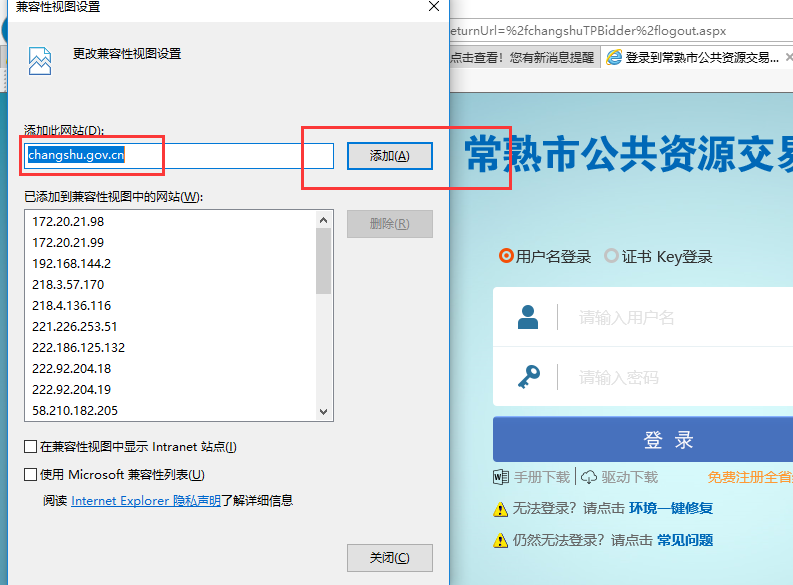 关闭拦截工具上述操作完成后，如果系统中某些功能仍不能使用，请将拦截工具关闭再试用。比如在windows工具栏中关闭弹出窗口阻止程序的操作，如下图：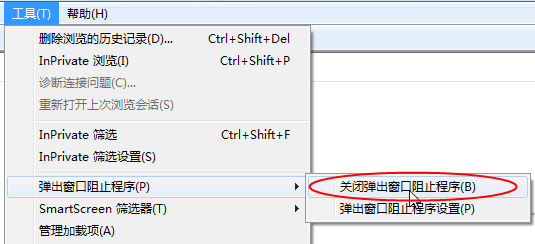 网上竞价注册登录常熟市公共资源交易平台前提条件：无基本功能：注册、登录常熟市公共资源交易平台操作步骤：注册交易平台账号1、打开网址：http://222.92.204.18:778/TPBidder/memberLogin，如下图：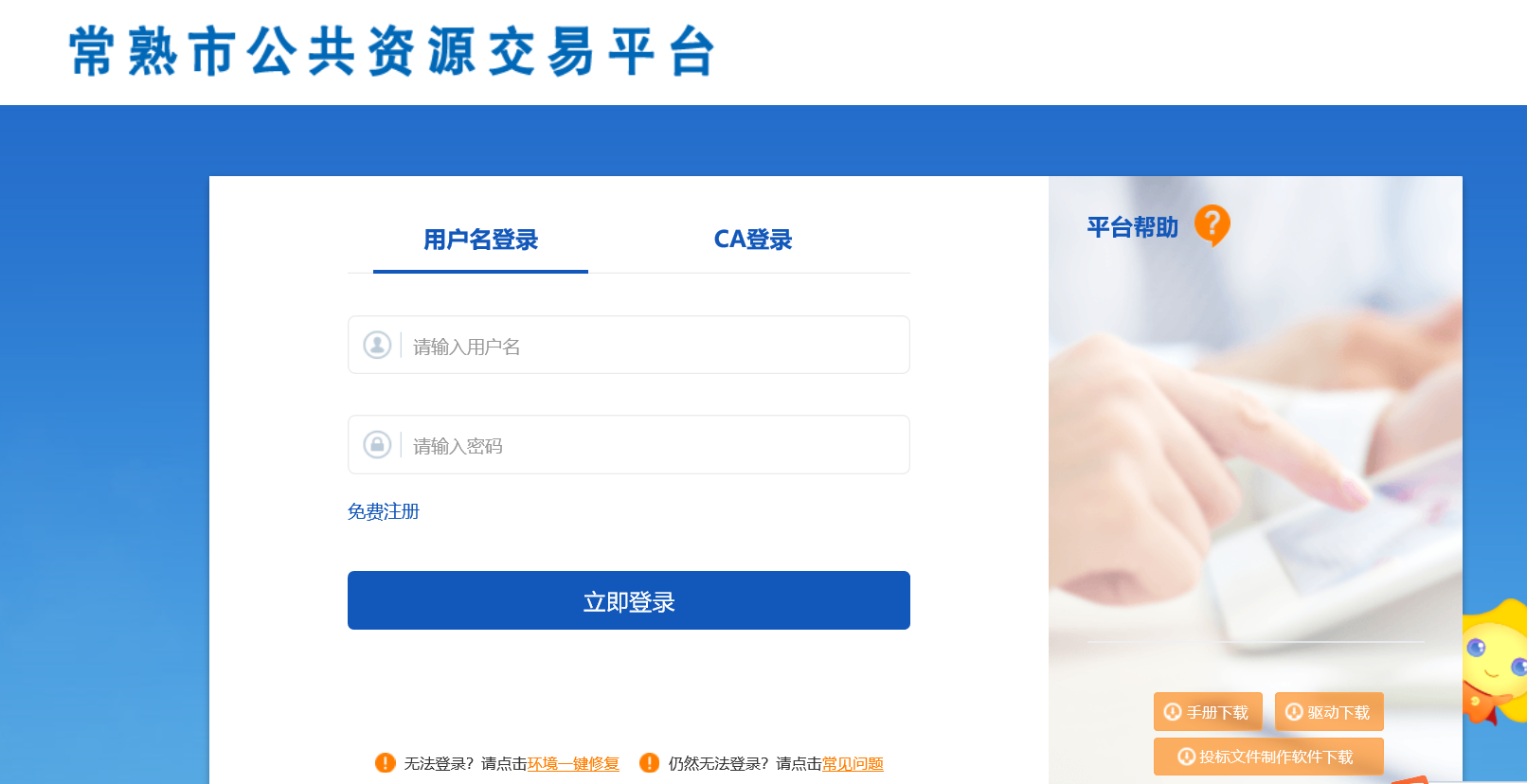 2、点击页面【免费注册】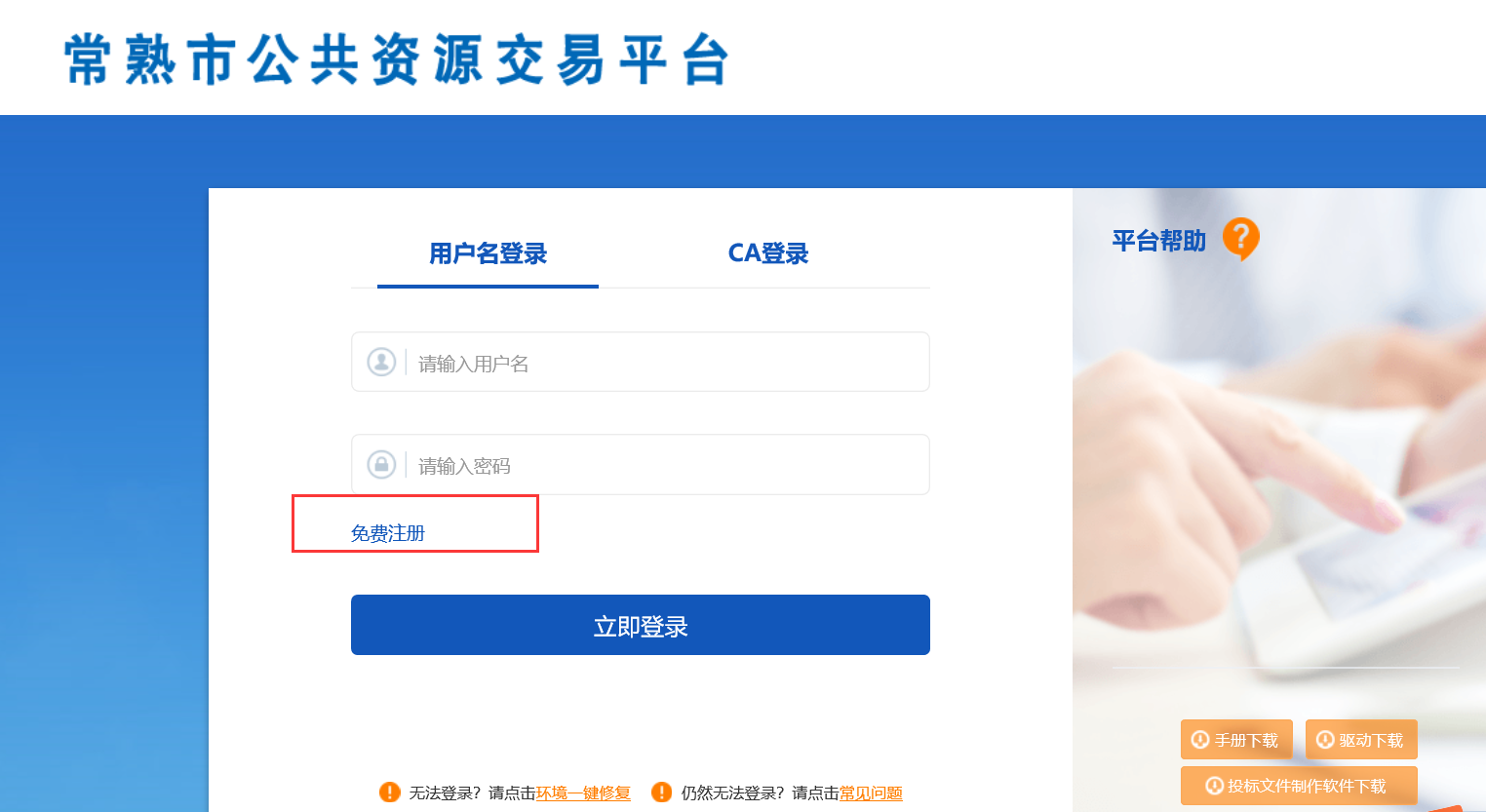 跳转至注册页面，录入企业/个人相关信息以企业名义参加电子竞价的，用户类型选择交易乙方；以个人名义参加电子竞价的，用户类型选择自然人。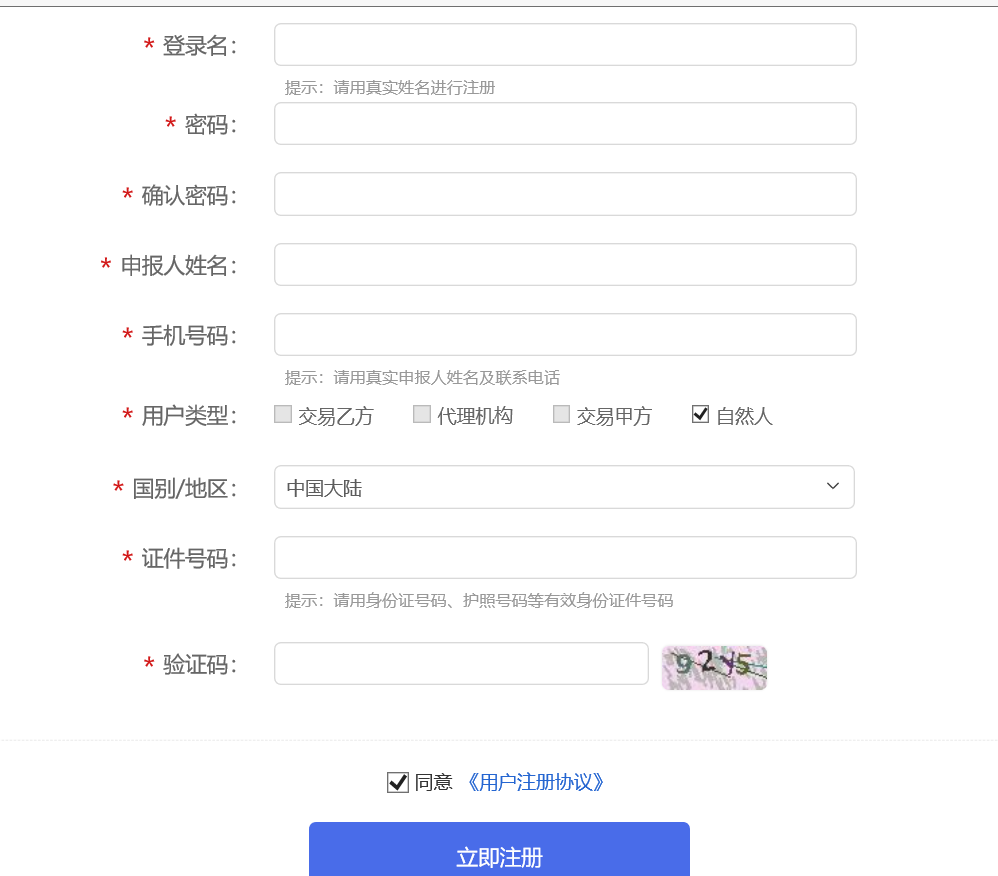 登录账号，完善诚信库信息登录账号：输入用户名密码，点击登录完善诚信库信息：（1）诚信库信息未提交前，账号为临时库，无法操作报名、网上竞价（2）点击【确定】，进入诚信库管理页面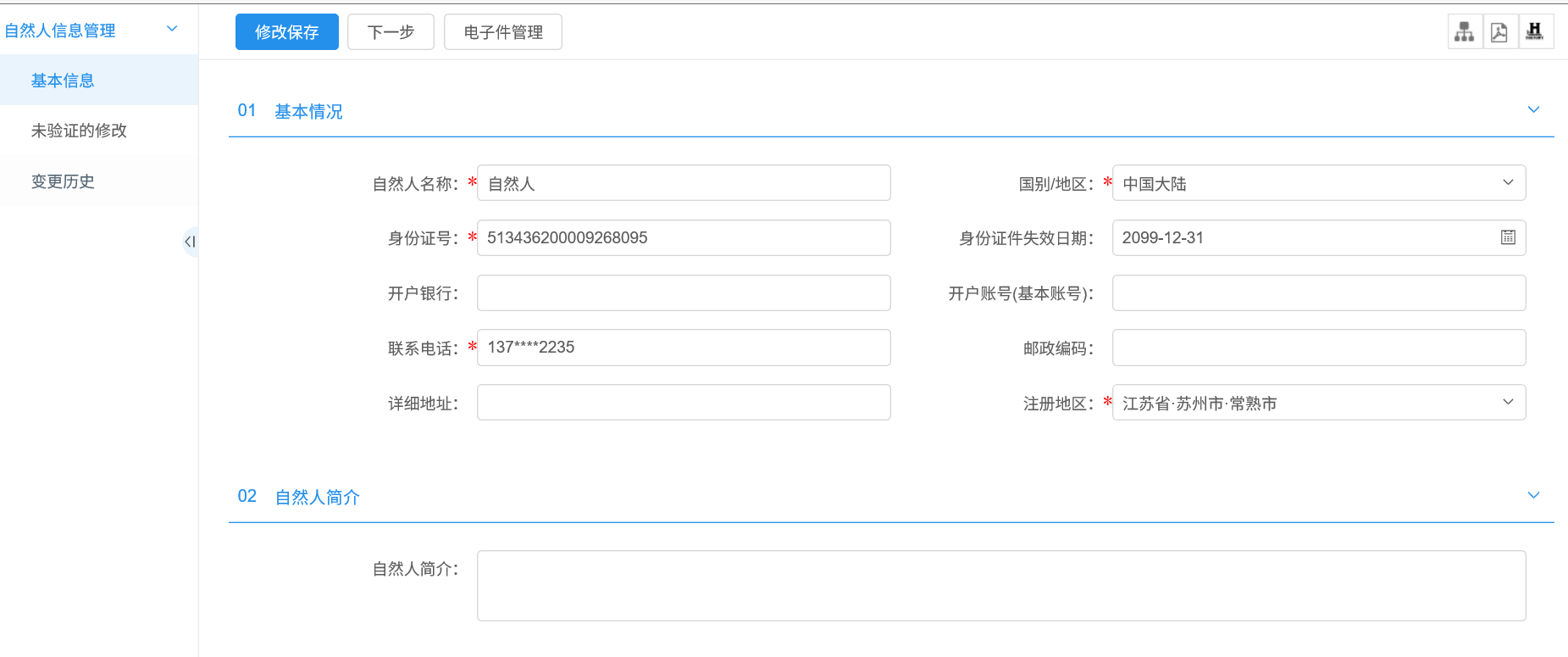 （3）点击【修改信息】，维护企业/个人详细信息（4）扫描件管理点击【扫描件管理】，上传身份证等扫描件，*为必传项，扫描件使用JPG格式。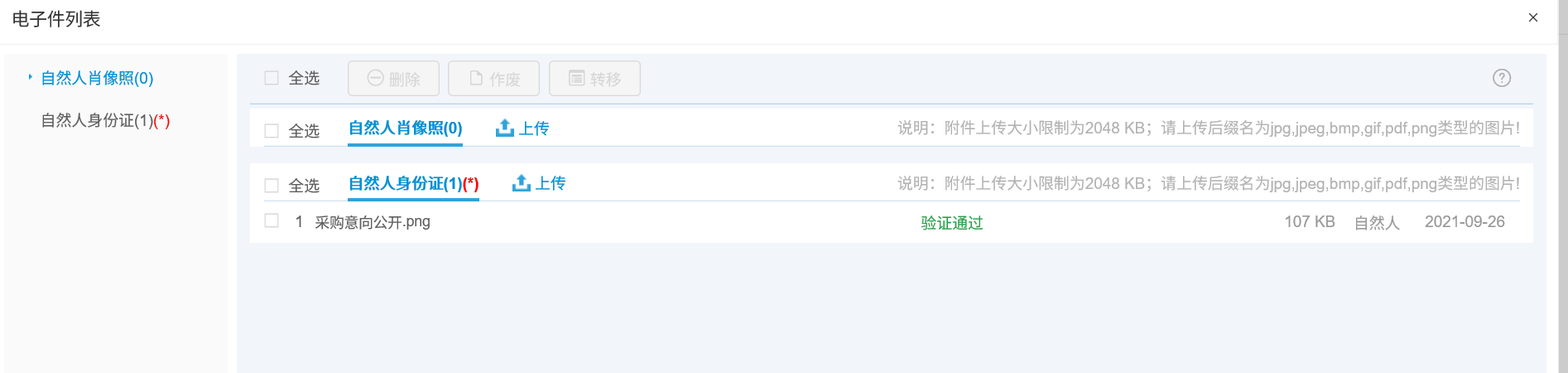 （5）提交诚信库信息待所有扫描件及基本信息录入完成后，点击【提交信息】。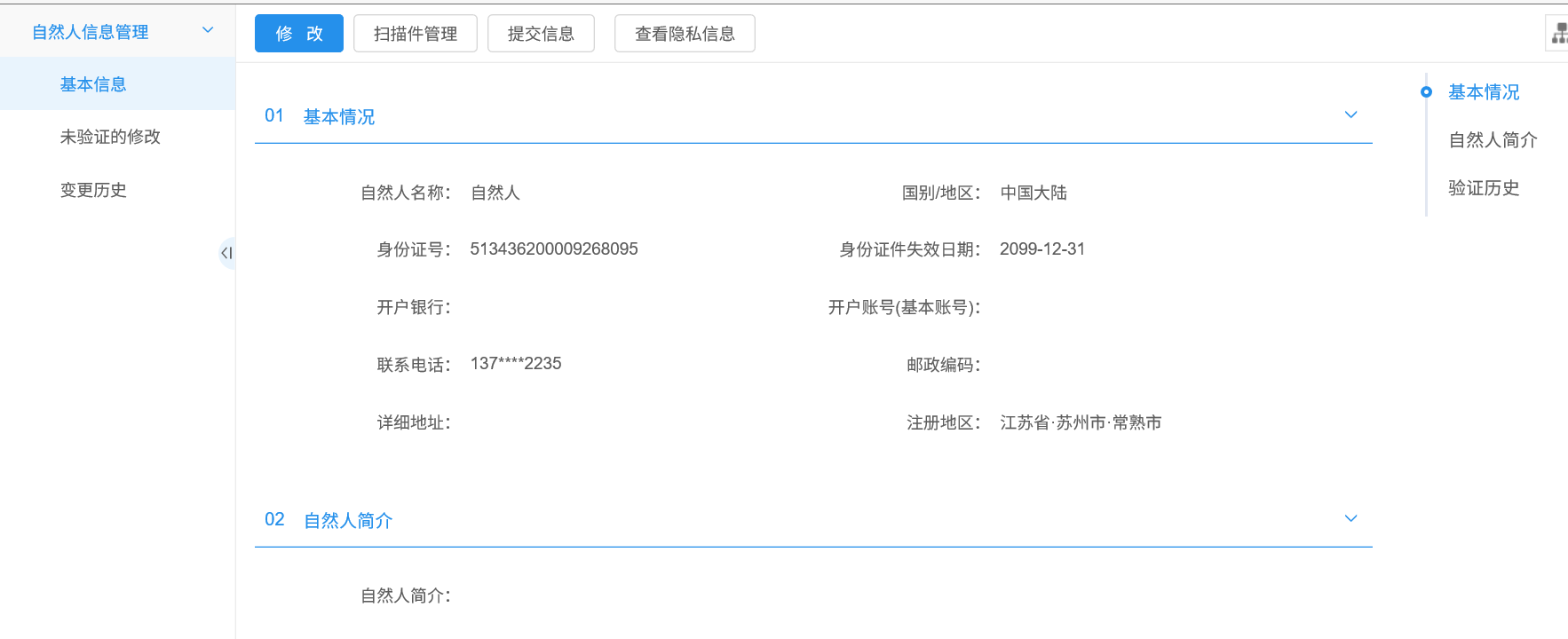 出现提示语信息验证通过，点击确定完成诚信库信息验证。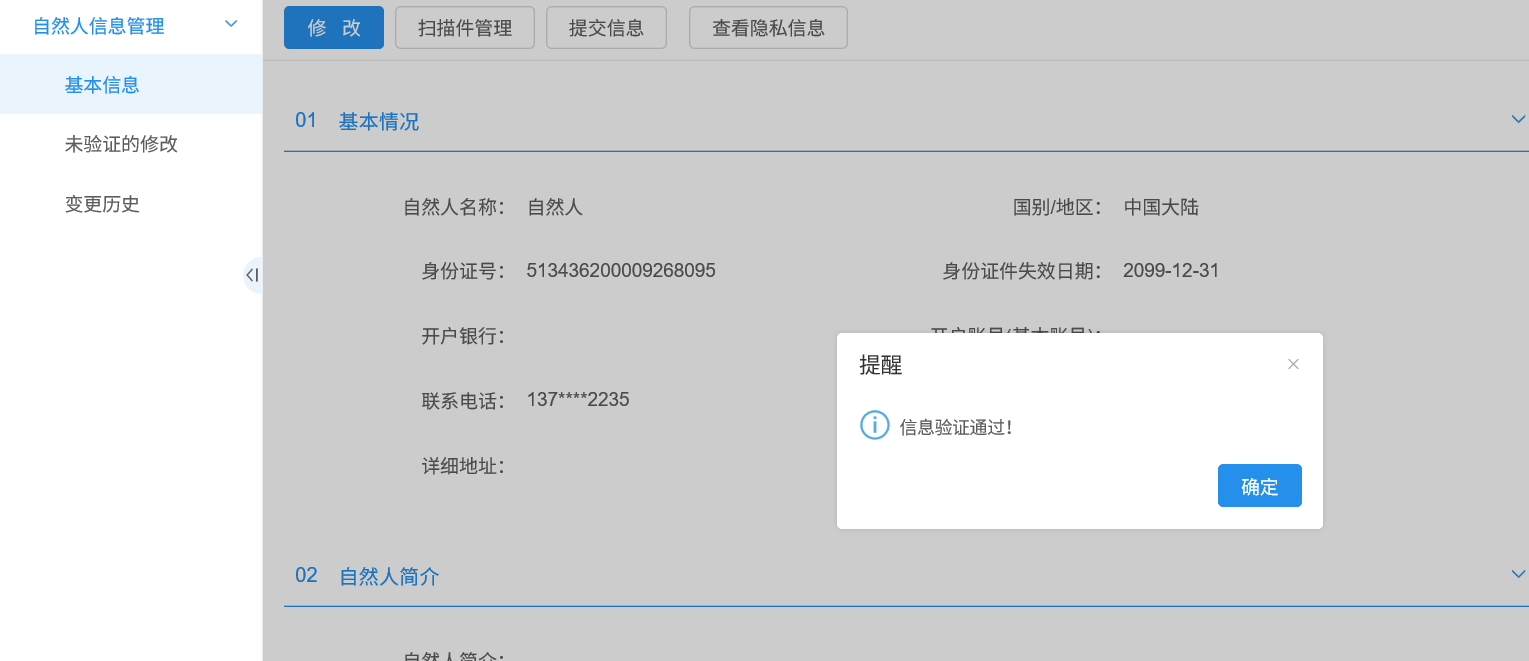 （6）完成诚信库信息验证后需重新登录账号才能查看标的信息，参与对应标的的网上报名、竞价。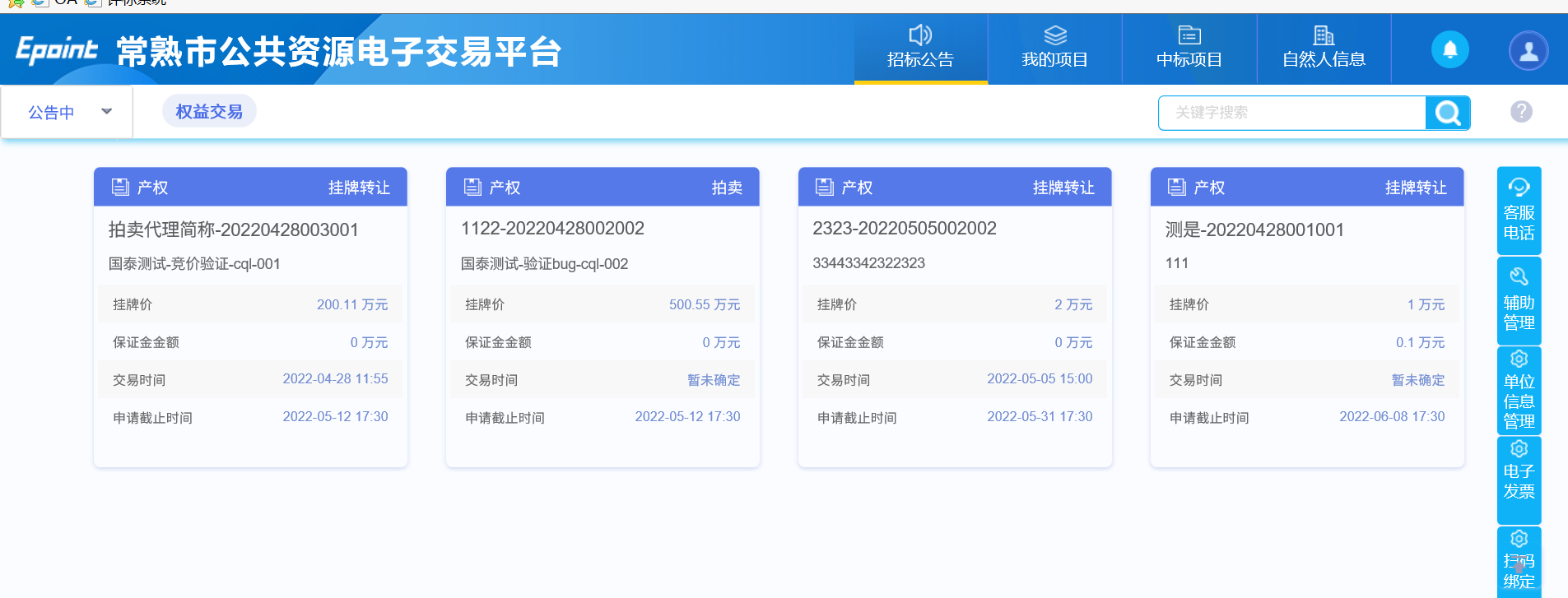 标的报名标的报名前提条件：诚信库信息已完成验证基本功能：对标的进行报名操作步骤：1、点击【招标公告】-【产权交易】选中自己需要报名的项目，点击【我要报名】。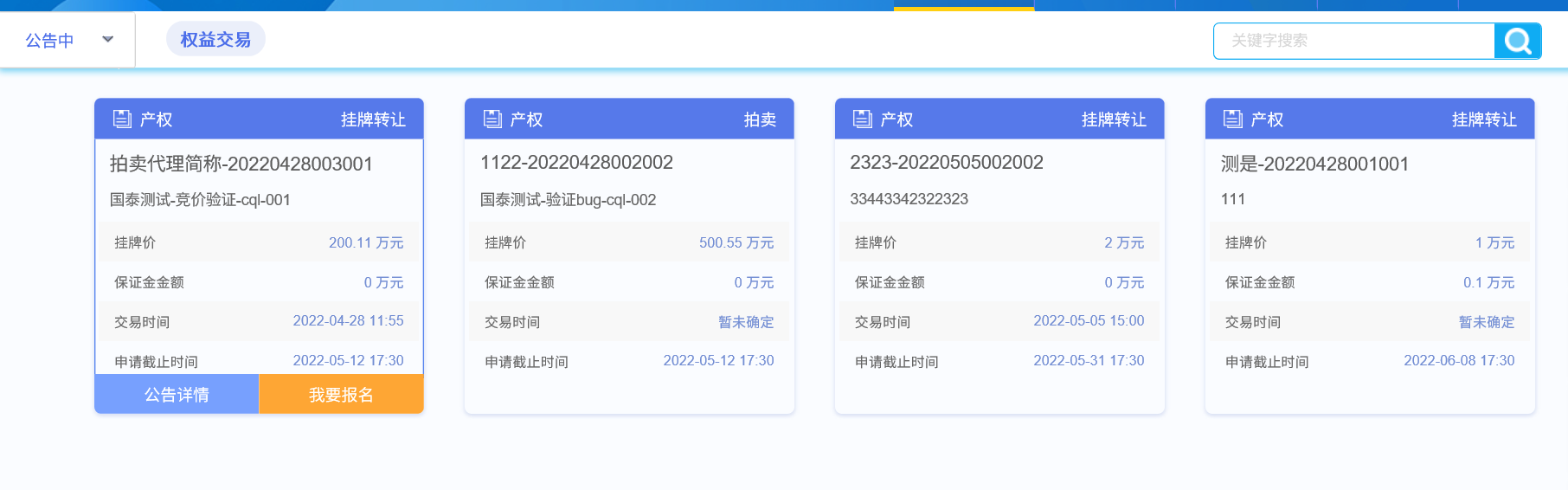 点击【我要报名】，进入报名页面，阅读《电子竞价风险告知书》后点击同意，如下图：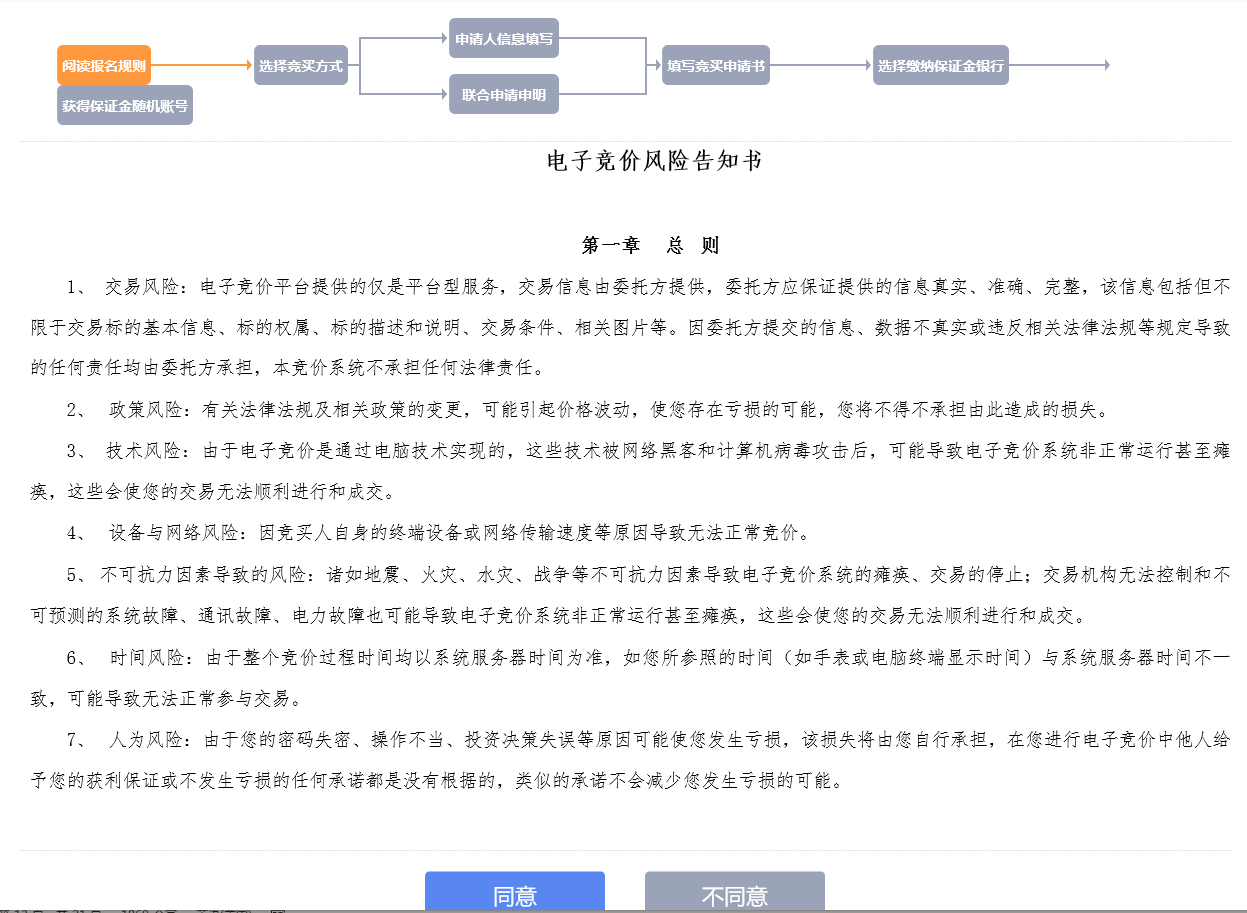 选择竞买方式：请选择单独申请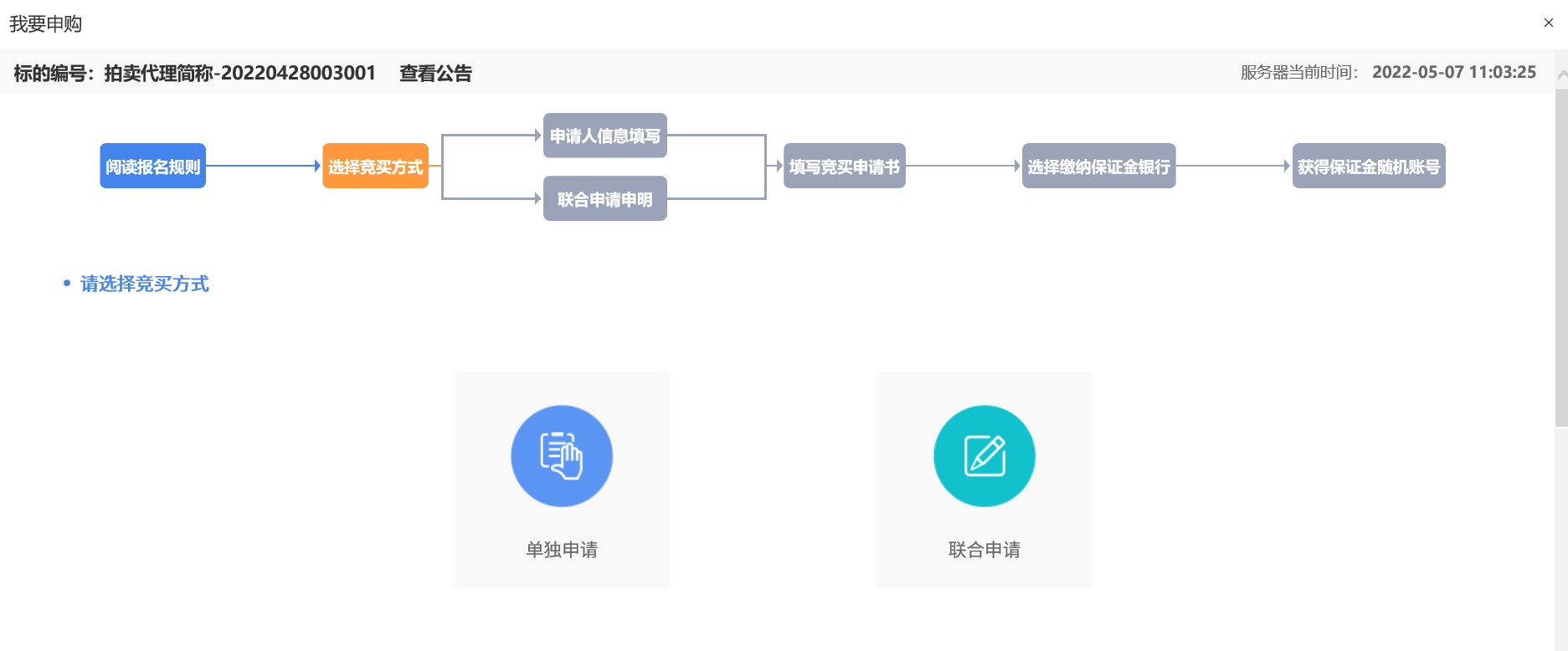 系统自动生成申请人信息后点击下一步，再点击确定按钮。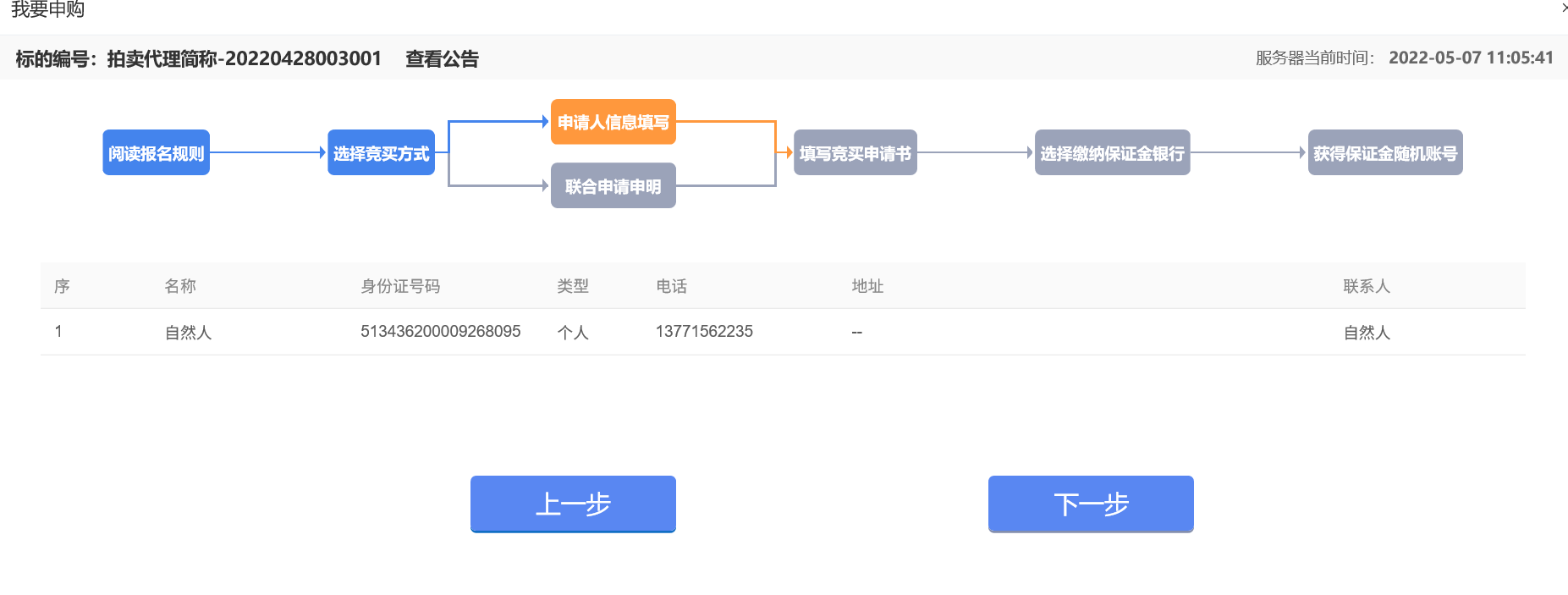 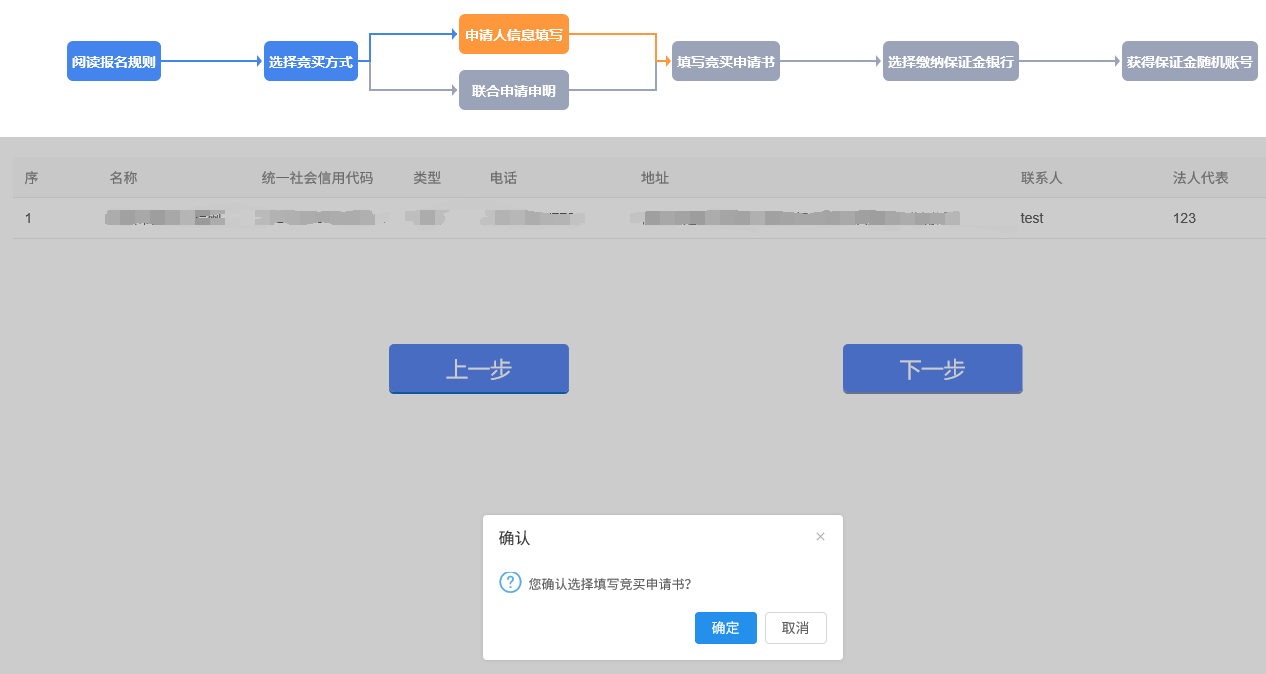 6、自动生成竞买申请书，点击申请再点击确定。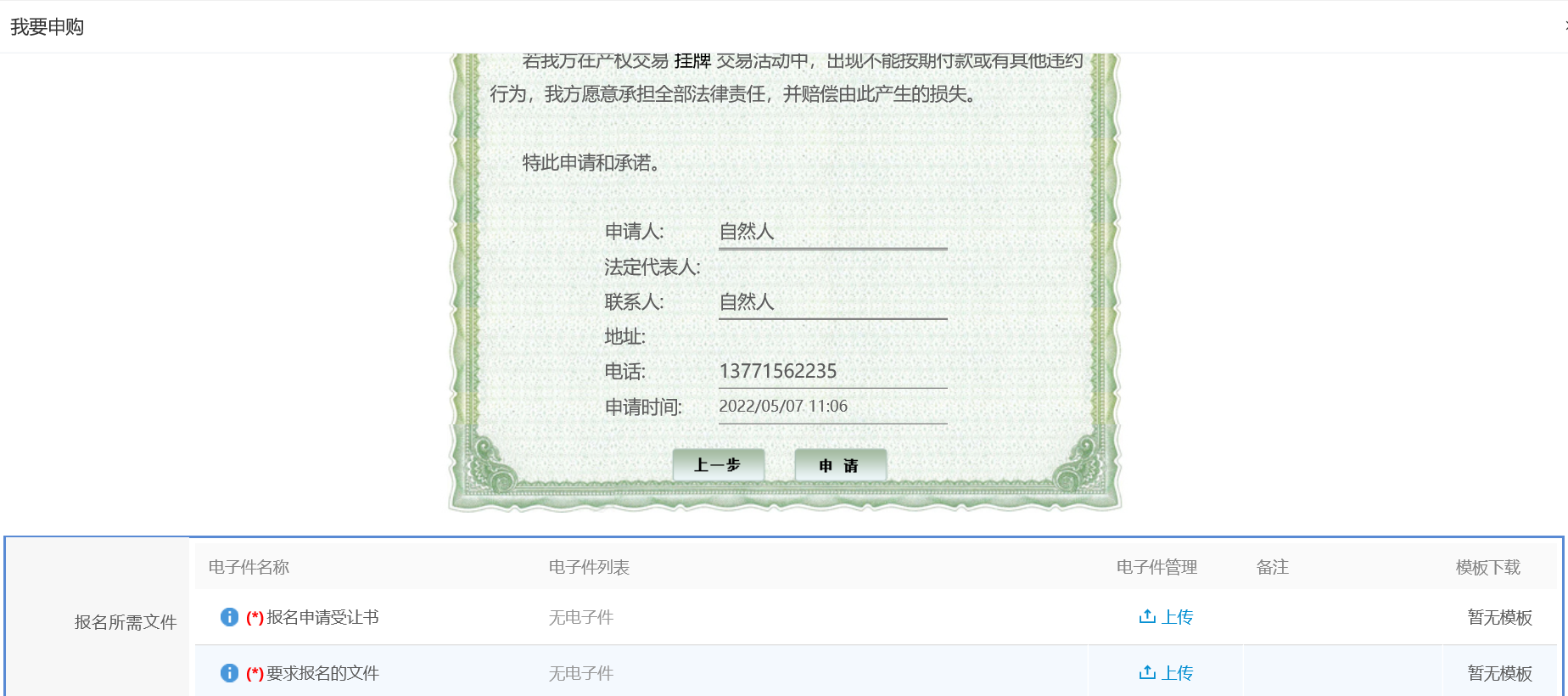 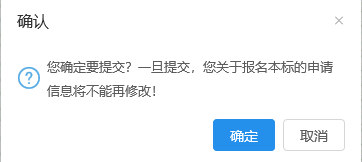 保证金缴纳前提条件：标的已操作报名基本功能：生成保证金子账号，缴纳保证金，检测竞价资格操作步骤：选择银行（建行与浦发二选一），点击生成子账号。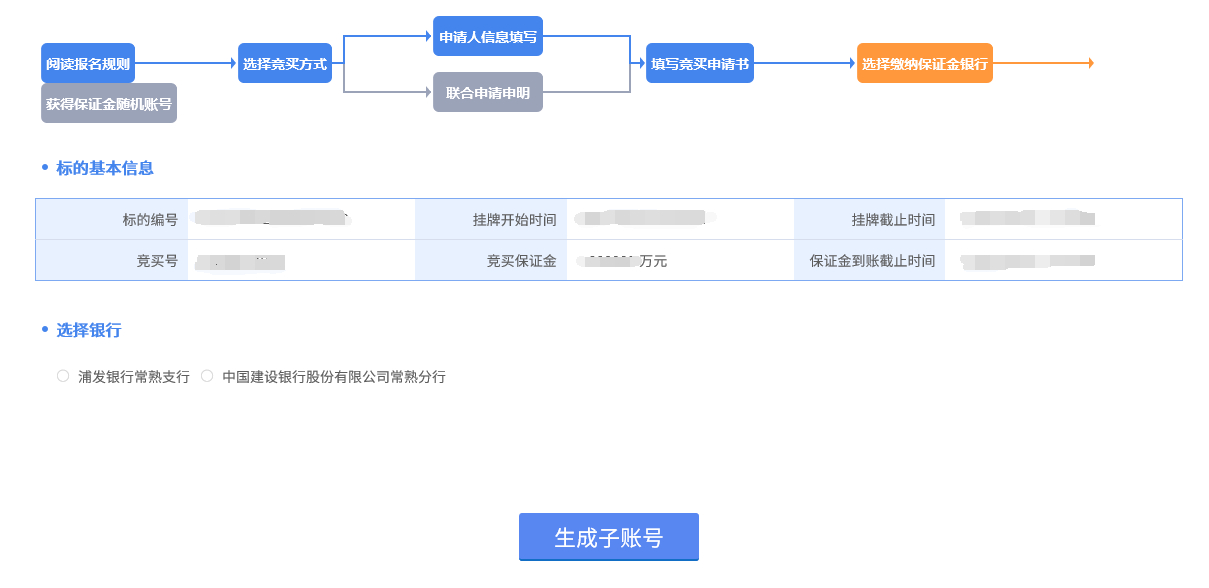 2、生成保证金账号，向保证金账号汇入对应保证金金额，汇款后稍等片刻再点击保证金查询-缴纳查询按钮查询保证金到账情况，显示有效缴纳后再退回上一步点击资格确认书按钮生成资格确认书。注：保证金到账时间可能存在延时，请各竞买人提前缴纳保证金并确认竞价资格。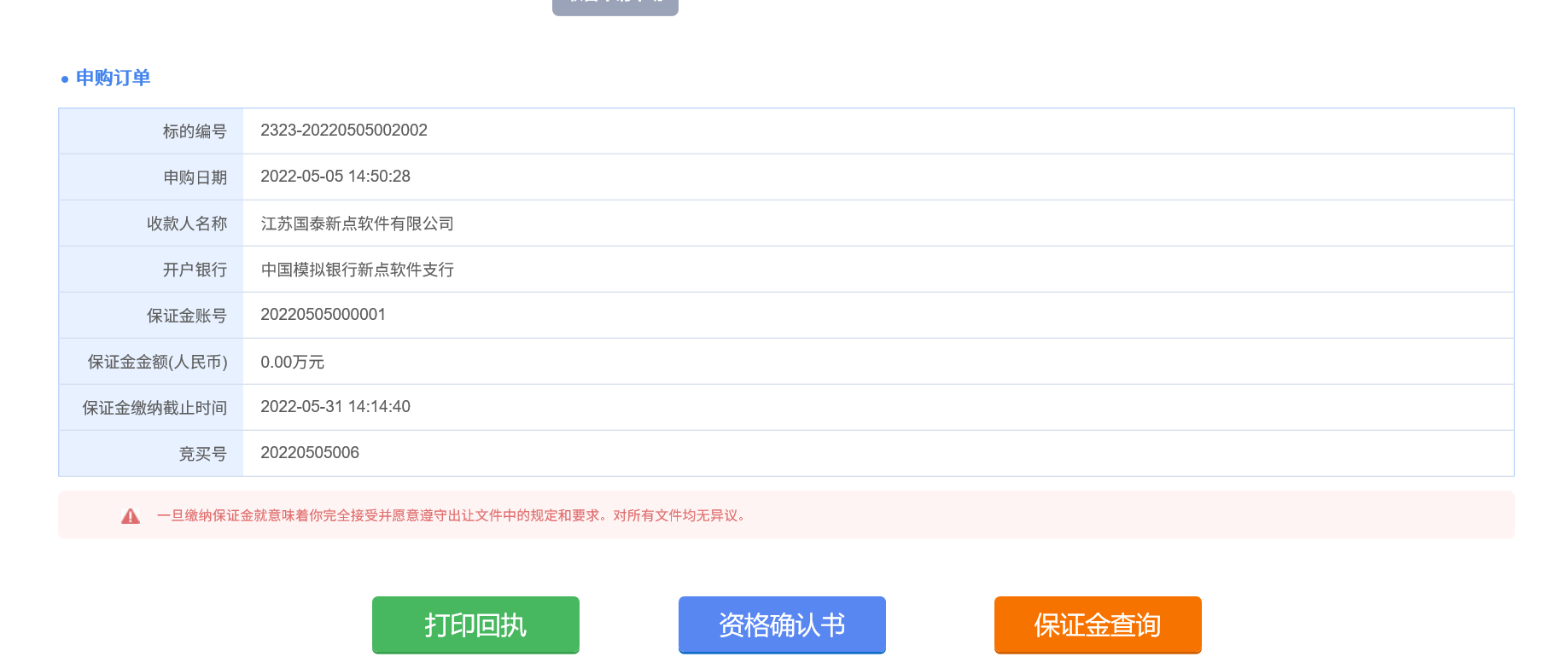 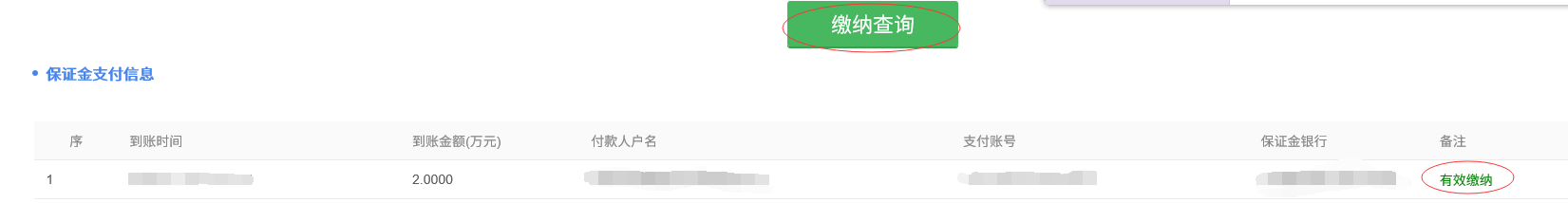 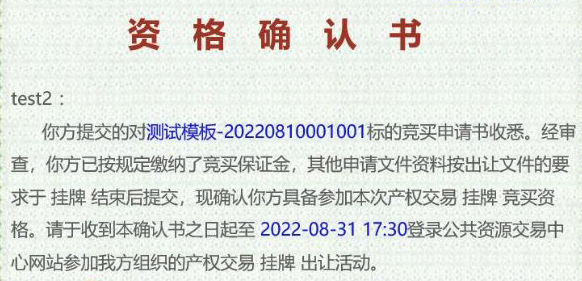 参加网上竞价点击【我的项目】，选中标的再点击【我要报价】，交易平台会自动跳转至电子竞价系统。请仔细阅读《电子竞价风险告知及接收确认书》，点击同意后，可参与竞价。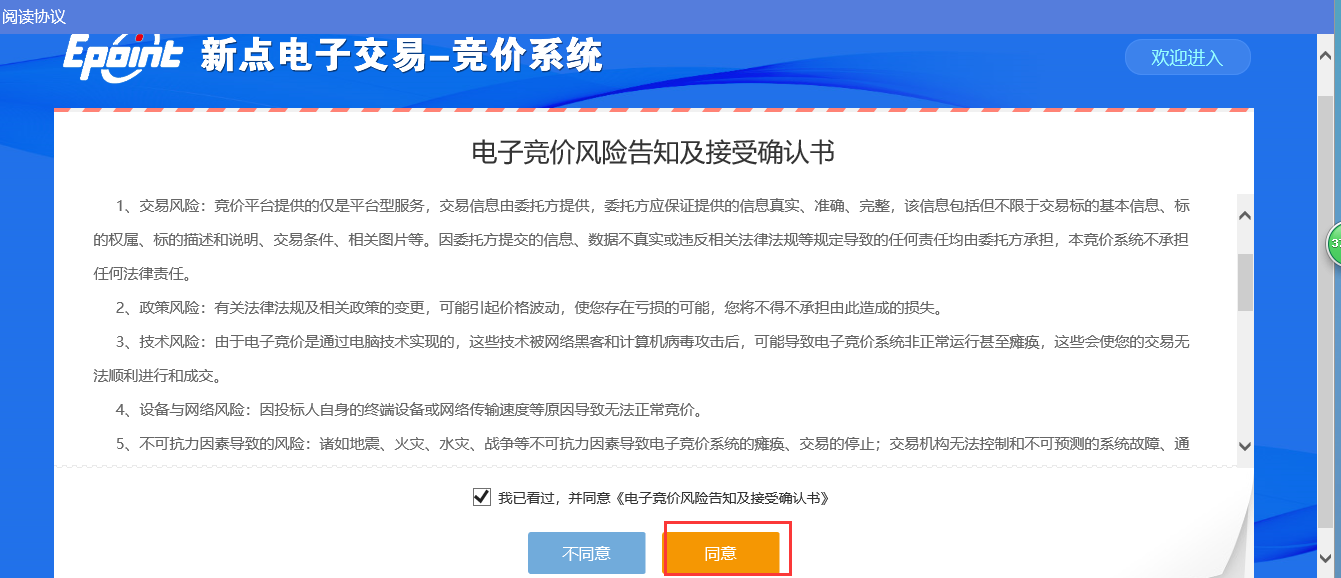 3、点击按钮，进入竞价页面，如下图：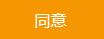 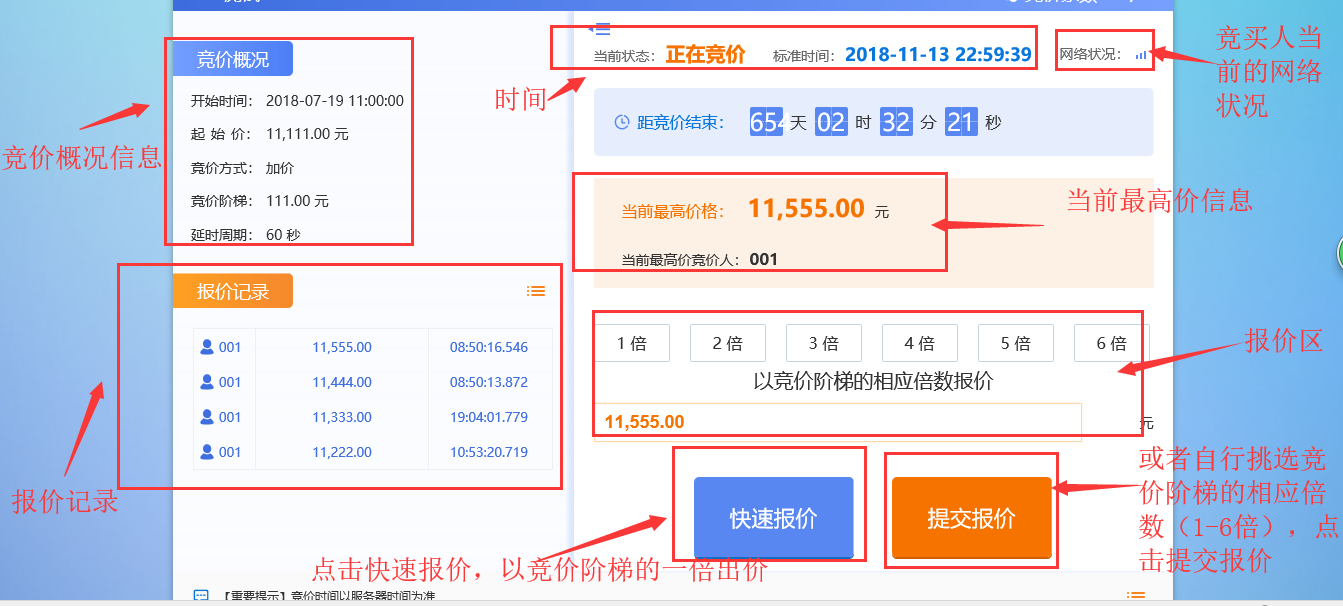 4、点击，以当前最高价加上竞价阶梯的一倍进行报价；或者自行挑选竞价阶梯的倍数加价，点击。提交报价前，系统会弹出询问对话框，由竞买人确认是否提交报价，如下图：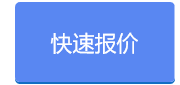 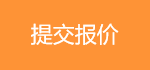 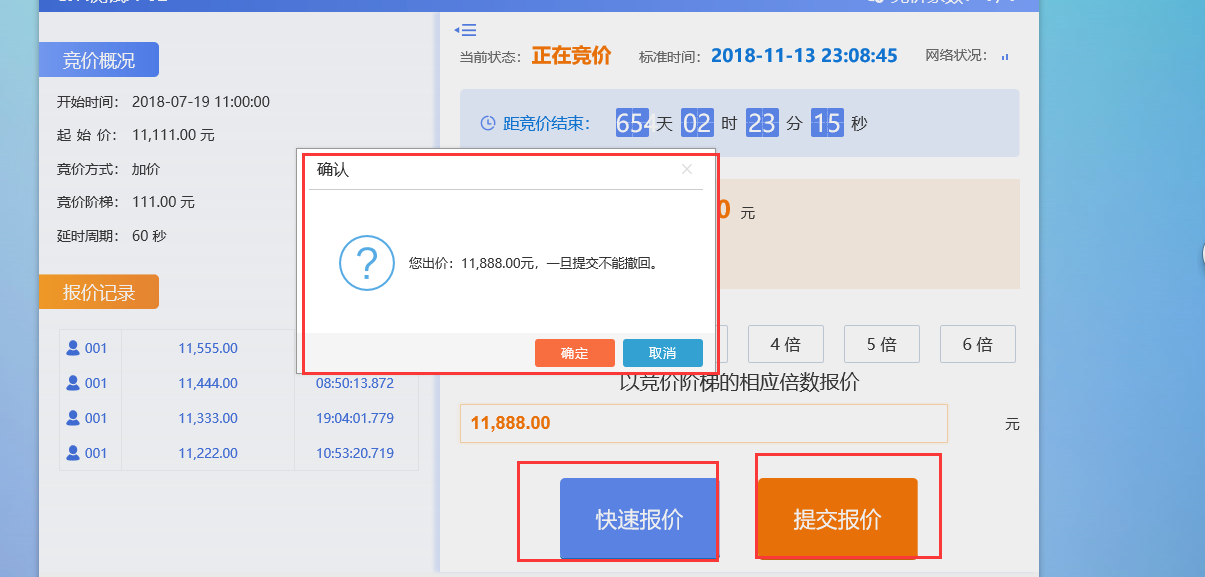 5、点击“确定”按钮，完成报价操作，此时“我的报价”显示目前我的报价。如下图：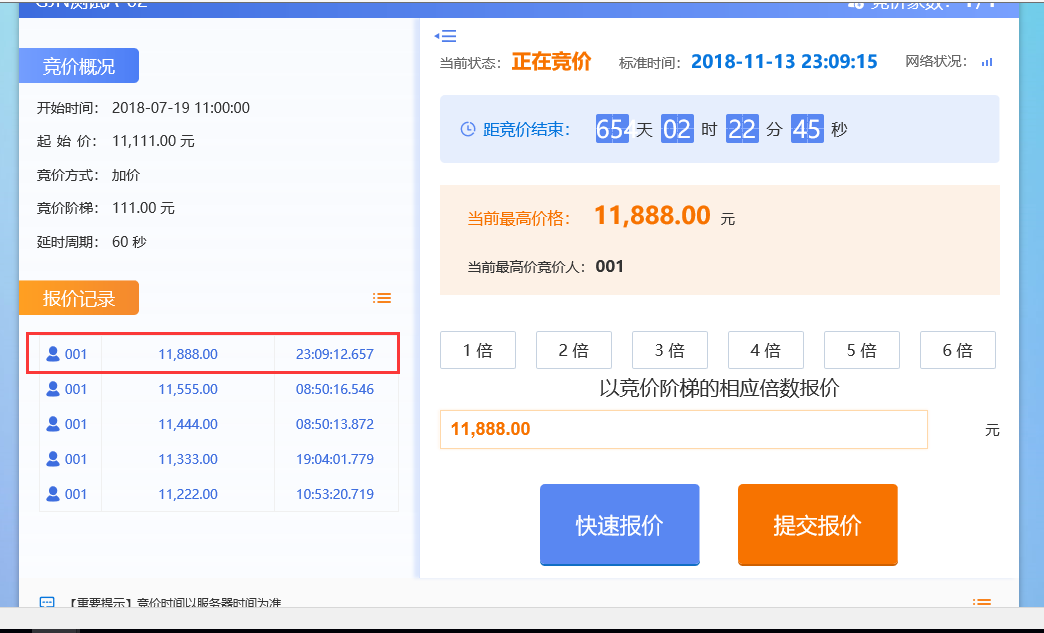 6、如果竞价人有“优先权”且当前最高报价不是本人的话，可以行使优先权，点击“行使优先权”按钮，弹出询问对话框，如下图：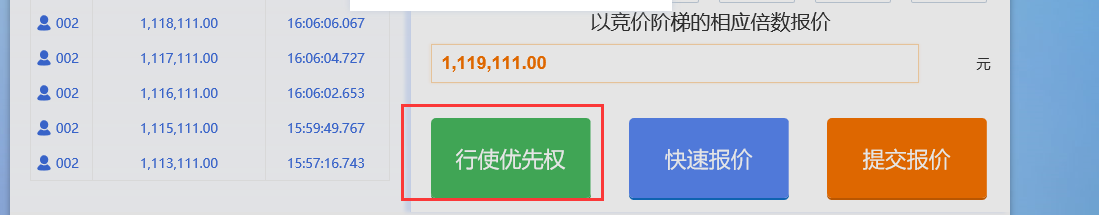 点击确定，完成行使优先权，当前最高报价变为本人，同时我的报价数值刷新为最高报价。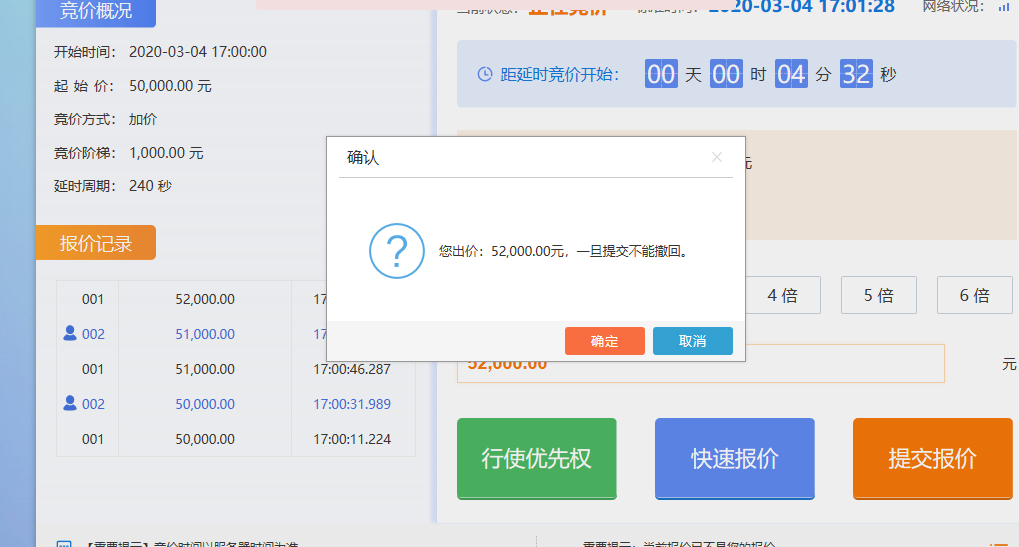 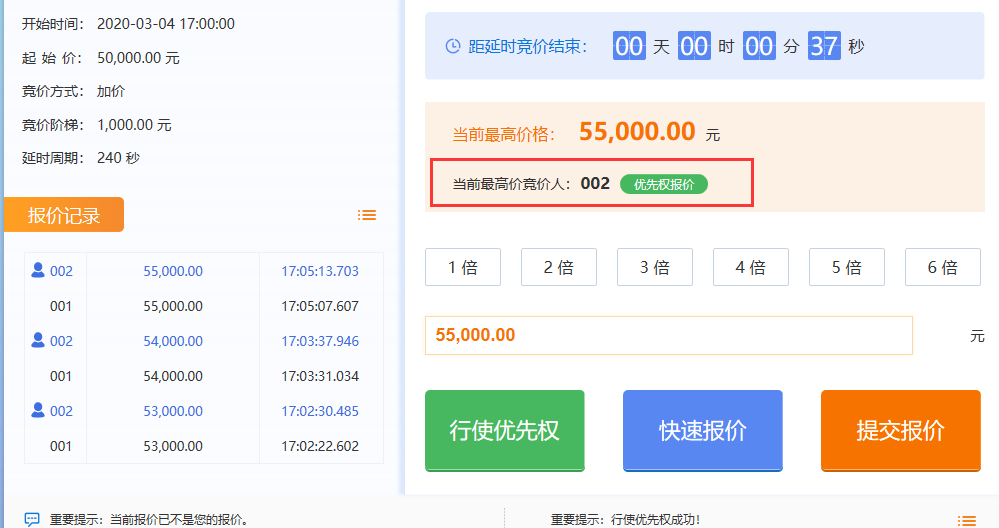 7、点击报价记录的按钮，可以查看全部的报价记录，如下图：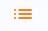 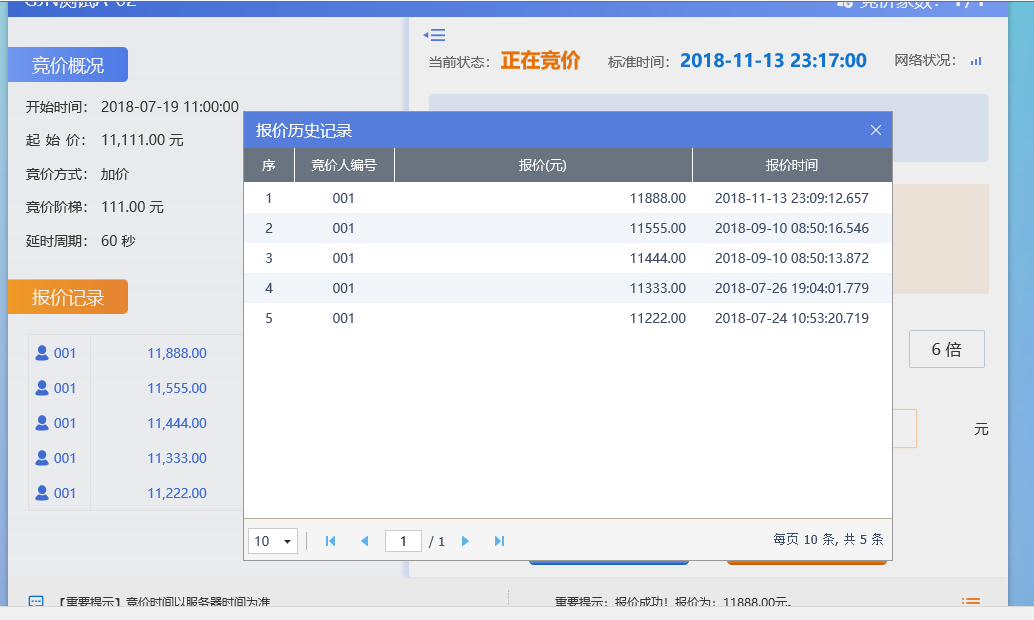 8、当正常竞价时间结束前4分钟进入延时竞价时段：注：延时竞价时段报价后，倒计时会重置。9、倒计时结束后，报价最高的竞价人页面会显示成交，如下图：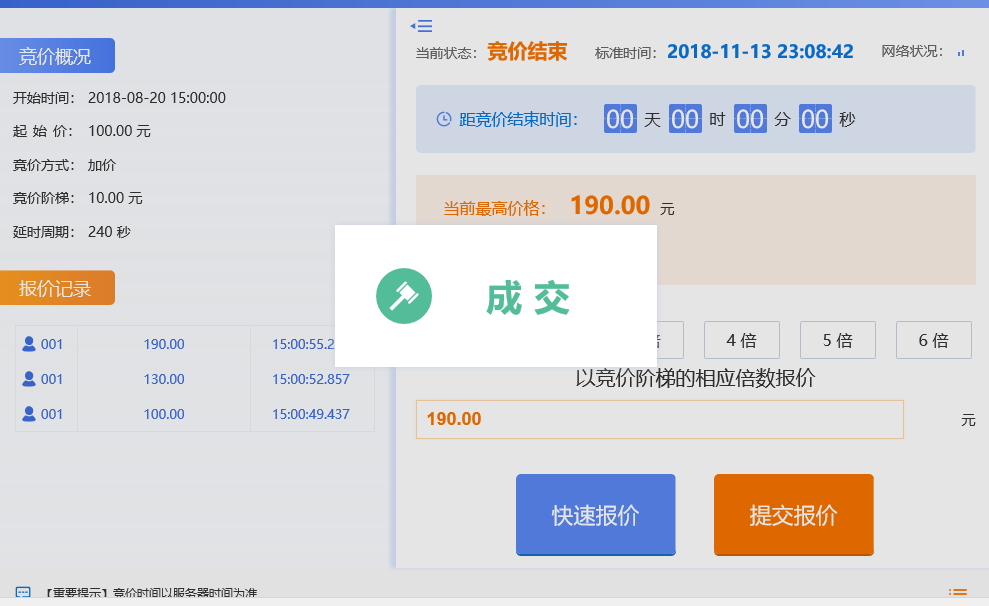 其余竞价人的页面会显示谢谢参与，如下图：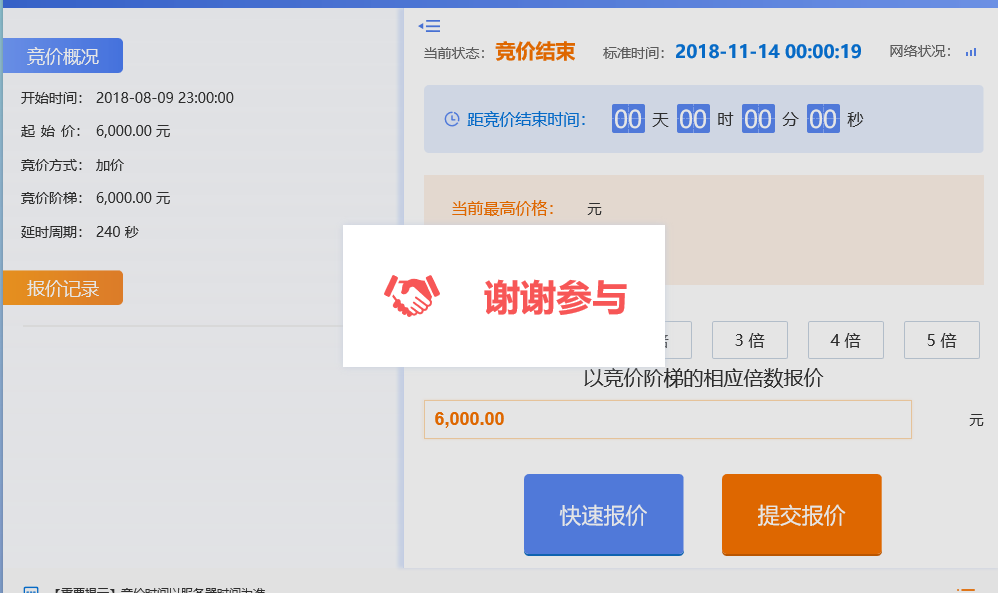 版本修改日期修改内容修改人备注6.0.3